Структурное подразделение ГБОУ гимназии «ОЦ «Гармония» г.о. Отрадный Самарской области 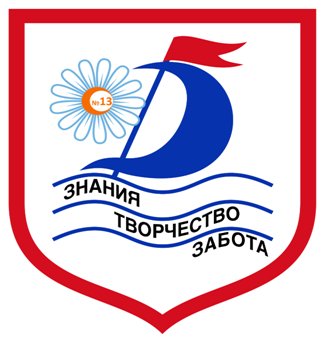 «Детский сад №13»Окружная пилотная площадка СП «Детский сад №13»:«Развитие инициативы и самостоятельности дошкольников посредством музейной педагогики» (2017-2018 и 2018-2019 уч.г.)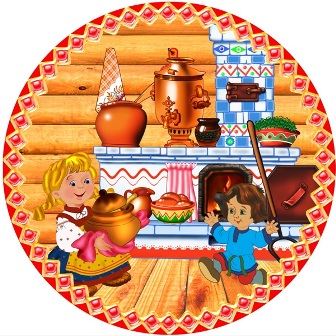 СодержаниеI Информационная карта проектаII Описание проекта«Музейная педагогика»…Сегодня это словосочетание знакомо всем, кто имеет отношение к воспитанию и образованию юного поколения.Термин «музейная педагогика» пришел к нам из Германии, где он появился на рубеже 19-20 вв. С этого времени музей начал осознаваться как учреждение, одной из главных функций которого стала образовательно-воспитательная. Важно отметить, что центральное место в музейно-образовательной деятельности отводилось педагогу как участнику и организатору музейно-педагогического процесса. Эта тенденция, успешно развиваемая и в России в 20-30-х годах 20 столетия, к сожалению, на сегодняшний день практически утрачена.Обращение к ценностям, накопленным и свято хранимым человечеством в мировой культуре, предполагает включение индивида в культурно-историческое пространство, что создаёт почву для осознания им себя как субъекта культуры. Особая роль в этом принадлежит музею, который выводит индивида за границы социума, цивилизации в мир культуры. В этой связи для образования представляют интерес социокультурные функции музея.Подход к музею как к модели многомерного мира, в которой опыт рационального познания переплетается с чувственным, вызывает необходимость существования музейной педагогики. Интерактивность – основной методологический прием в работе современного музея, когда он перестает быть только хранилищем, а становится живым организмом в процессе познания.  Дети дошкольного возраста по природе своей – пытливые исследователи окружающего мира. Развитие познавательной активности детей, их любознательности, стремления к самостоятельному поиску, формирование познавательных интересов и познавательных действий, поддержка инициативы детей в различных видах деятельности – основные принципы дошкольного образования, которые учитываются в федеральном государственном образовательном стандарте дошкольного образования. В связи с этим, современный образовательный процесс в детском саду немыслим без поиска новых, более эффективных технологий, моделей, призванных содействовать развитию творческих способностей детей, формированию их познавательных интересов и познавательных действий, поддерживающих инициативу детей  в различных видах деятельности, что и обусловливает актуальность темы пилотной площадки.Цель пилотной площадки: создание условий для развития инициативы и самостоятельности дошкольников посредством музейной педагогики.Задачи: С педагогами: 1) создать условия для повышения профессионализма педагогов в проектной деятельности по созданию и организации мини-музея; 2)  разработать пакет методических материалов, систему планирования познавательной деятельности детей в пространстве мини-музея; 3) стимулировать самообразование педагогов. С детьми: 1) создать условия для развития познавательной активности детей через совместную познавательно-исследовательскую деятельность;2) формировать у дошкольников представлений о музее;3) расширять кругозор дошкольников;4) развивать связную речь;5) развивать познавательные способности и познавательную деятельность, формировать познавательную активность; 6) формировать проектно-исследовательские умения и навыки.  С родителями: 1) заинтересовать родителей в создании мини-музеев;2) создать условия для активного участия родителей в совместной с детьми познавательной и продуктивной деятельности;3) привлечь родителей к коллекционированию.Ожидаемые результаты:С педагогами:1. Создание мини-музеев в группах.2. Повышение уровня компетенции педагогов в музейной педагогике.3. Инновационные изменения в организации воспитательно-образовательного процесса.4. Интеграция музейной педагогики с разными видами деятельности детей.5. Овладение педагогами практических навыков в организации познавательно-исследовательской деятельности, в разработке и реализации педагогических проектов.6. Подбор методического материала по созданию и организации мини-музея и по развитию познавательной активности детей.7. Создание педагогами образовательных маршрутов.С детьми:1. Появление интереса к музейной культуре.2. Развитие личностных качеств дошкольников.3. Активное участие в оформлении мини-музея в группе, в совместной с взрослым познавательной деятельности.4. Совместные творческие работы с детьми (проекты, альбомы, макеты и т.д.).С родителями:1. Повышение музейной культуры у родителей.2. Повышение статуса семейного воспитания.3. Активное участие родителей в создании и оформлении мини-музея в группе, в совместной с ребёнком познавательной деятельности, в создании коллекций.4. Совместные творческие работы с детьми (проекты, альбомы, макеты).
III План работы окружной пилотной площадки СП ГБОУ гимназии «ОЦ «Гармония» г.о. Отрадный Самарской области «Детский сад №13» на 2017-2018 и 2018-2019 уч.г.IV Конечный продуктБлагодаря данному проекту СП «Детский сад №13» в группах созданы мини-музеи на темы: 1 группа – «Царство кукол»2 группа – «Ах ты, котенька-коток…»3 группа – «Страна Макарония»4 группа – «Автотеремок»5 группа – «Собака-друг человека»6 группа – « Ее Величество Пуговица»7 группа – «Дружная семейка курочки Рябы»8 группа – «Народные промыслы России»9 группа – «Удивительный значок»10 группа – «По следам героев сказок»Педагог-психолог Петрова И.Н. – «Размышляй-ка» (музей игр и пособий на развитие логического мышления)Педагоги по ИЗО Каратченя Н.А. и Пискунова Н.Г. – «Веселый карандаш»Учитель-логопед Сафронова В.В.– «Буквоград»Учитель-логопед Алферова О.В. – «Воздушный ветерок» (музей игр и игрушек для дыхательной гимнастики)Инструктор по физической культуре Крестовникова О.А. – «Веселый мяч» Музыкальные руководители Сапожкова О.Н. и Гоннова Н.А. – «Шумелки» (музей музыкальных инструментов)Педагог по опытно-экспериментальной деятельности Храмкова С.Н. – «Этот удивительный песок»Также созданы паспорта мини-музеев с приложениями материалов, видеотеки, фотоальбомы, презентации коллекций, методические рекомендации по работе с детьми, дидактический материал, образовательные маршруты, оформлены выставки детских работ и профессиональные центры в группах.V Список литературы1. Байдина, Е.А. Мини-музей в ДОУ как средство патриотического воспитания» //Справочник старшего воспитателя. – 2013. - № 2. - С. 32-37.2. Малюшова, Н. Здравствуй, музей [Текст] / Н. Малюшова // Дошкольное воспитание. -2009. - N11. - С. 24-293. Рыжова Н., Логинова Л., Данюкова А. Мини-музей в детском саду. М: Линка-Пресс, 2008.4. Трунова, М. Секреты музейной педагогики: из опыта работы // Дошкольное воспитание. - 2006. - N 4. - С. 38-42.5. Чумалова, Т. Музейная педагогика для дошкольников // Дошкольное воспитание. - 2007. - N 10. - С. 44-50.6. Чумалова, Т. Основные принципы музейной педагогики: путешествие на машине времени // Дошкольное воспитание. - 2008. - N 3. - С. 58-63. I Информационная карта проекта……………………………………...3IIОписание проекта……………………………………………………...3IIIПлан работы окружной пилотной площадки……………………..…6IVКонечный продукт…………………………………………………….9VСписок литературы……………………………………………………101. Полное название проектаРазвитие инициативы и самостоятельности дошкольников посредством музейной педагогики2. Автор проектаПанкова Наталья Петровна, старший воспитатель СП «Детский сад №13»3. Участники проектаПедагогический коллектив, дети и родители СП «Детский сад №13» г.о. Отрадный4. Территория, представившая проектСамарская область г. Отрадный 5. Название проводящей организацииСтруктурное подразделение ГБОУ гимназии «ОЦ «Гармония» г.о. Отрадный Самарской области «Детский сад №13»6. Адрес организацииСамарская область, г. Отрадный, ул. Советская, 76А7. Телефонт. (884661) 3-36-05; 3-35-108. Е-mailsad13@bk.ru9. Цель проектаСоздание условий для развития инициативы и самостоятельности дошкольников посредством музейной педагогики 10. Сроки проведенияСентябрь 2017 – май  2019 11. Место проведения Структурное подразделение ГБОУ гимназии «ОЦ «Гармония» г.о. Отрадный Самарской области «Детский сад №13»Содержание работы Мероприятия/деятельностьПродукт Сроки выполненияУровень мероприятий1. Проектно-диагностическая деятельность 1. Проектно-диагностическая деятельность 1. Проектно-диагностическая деятельность 1. Проектно-диагностическая деятельность 1. Проектно-диагностическая деятельность Мероприятия организационного характера в рамках темы площадкиРазработка и утверждение локальных актов, положенийРазработка нормативно-правовой базы, регламентирующей работу площадкиПакет нормативных документов регламентирующих работу участников инновационной площадки (план работы деятельности «пилотной» площадки, приказы, положения и др.)Сентябрь – Ноябрь 2017ВнутрисадовыйСоздание творческой группыСентябрь 2017ВнутрисадовыйПодбор методической литературы, пособий по теме пилотной площадки Подготовка методической базы для изучения темы инновационной площадкиВидеотека «Музеи мира», фототека «Музеи в детских садах»Сентябрь – октябрь 2017ВнутрисадовыйИсследование уровня готовности педагогического коллектива к инновационной деятельностиАнкетирование педагоговАналитическая справка по анкетированию педагоговСентябрь – октябрь 2017ВнутрисадовыйИсследование отношения родителей к использованию музейной педагогики в ДООАнкетирование родителейАналитическая справка по анкетированию родителейСентябрь – октябрь 2018ВнутрисадовыйАнализ первичных представлений дошкольников о музееМониторинг уровня развития детей в данном направленииРезультаты диагностикаСентябрь - октябрь 2018Внутрисадовый2. Методическая деятельность 2. Методическая деятельность 2. Методическая деятельность 2. Методическая деятельность 2. Методическая деятельность Заседания творческой группыАнализ деятельности музеев, обсужденияРекомендации для педагоговЕжемесячноВнутрисадовыйРабочие встречи с педагогическим коллективом для разработки паспортов мини-музеев Разработки паспортов мини-музеевМетодический сборник паспортов мини-музеев ДООНоябрь – декабрь 2017ВнутрисадовыйВнедрение технологии «Музейная педагогика» в работу детского садаПроведение консультаций, семинаров и других мероприятий для педагогов и родителейМетодический комплект по музейной педагогики для работы с педагогами и родителямиВ течение двух летВнутрисадовыйСоздание мини-музеевСоздание мини-музеев в группах и кабинетах ДООМини-музеи в детском садуСентябрь 2017 – Апрель 2019ВнутрисадовыйНаписание приложений к паспортам мини-музеевНаписание конспектов НОД, сценариев мероприятий, экскурсий и т.п.Методический комплект приложений к мини-музеямСентябрь 2017 – май 2018Внутрисадовый3. Практическая деятельность3. Практическая деятельность3. Практическая деятельность3. Практическая деятельность3. Практическая деятельностьВыполнение мероприятий с детьми и родителями согласно планам мини-музеевПроведение занятий, экскурсий, мастер-классов согласно плану работы Фото и видеоотчетыСентябрь 2018 – май 2019ВнутрисадовыйВзаимопосещение музеев группПроведение экскурсий для детей из других группКонспекты экскурсий, фото и видеоотчетыСентябрь 2018 – май 2019ВнутрисадовыйСоздание образовательных маршрутов согласно теме мини-музеевСоздание и размещение на сайте ДОО образовательных маршрутовОбразовательные маршрутыНоябрь 2018ВнутрисадовыйСоздание презентации «Коллекции семей ДОО»Проект «Семейное коллекционирование»Презентация  семейных коллекцийФевраль-март 2019ВнутрисадовыйОбогащение развивающей предметно-пространственной среды групп Создание профцентров в группах согласно теме музеевПрофессиональные центры в группахДекабрь 2018-январь 2019Внутрисадовый4. Подведение итогов4. Подведение итогов4. Подведение итогов4. Подведение итогов4. Подведение итоговМониторинг  индивидуального развития ребенка в данном направленииМониторингРезультаты мониторингаАпрель 2019ВнутрисадовыйИсследование отношения родителей и педагогов к музейной педагогикеАнкетирование педагогов и родителейАналитические справки по анкетированиюАпрель 2019ВнутрисадовыйСоотнесение результатов  реализации программы с поставленными целямиРабота творческой группы по подведению итогов работы площадки Итоги работы пилотной площадкиАпрель 2019ВнутрисадовыйОформление и презентация результатов реализации программы пилотной площадкиСоздание презентации и видеофильма о работе пилотной площадкиМетодический материал по музейной педагогике, презентация, видеофильмАпрель 2019ВнутрисадовыйЗнакомство родителей с музеями, созданными в ДООДень открытых дверей для родителейФото и видеоотчетАпрель 2019ВнутрисадовыйЗнакомство педагогического сообщества с опытом работы пилотной площадкиОкружной семинарФото и видеоотчетМай 2019Окружной5. Информационная деятельность5. Информационная деятельность5. Информационная деятельность5. Информационная деятельность5. Информационная деятельностьРазмещение информации о работе пилотной площадки на сайте ДОО В течение годаВнутрисадовыйРазмещение информации о музеях на страницах групп и специалистов на сайте ДОО Октябрь 2018ВнутрисадовыйРазмещение отчета об инновационной деятельности на сайте ДООАпрель 2019Внутрисадовый